To: All Vocal Arts 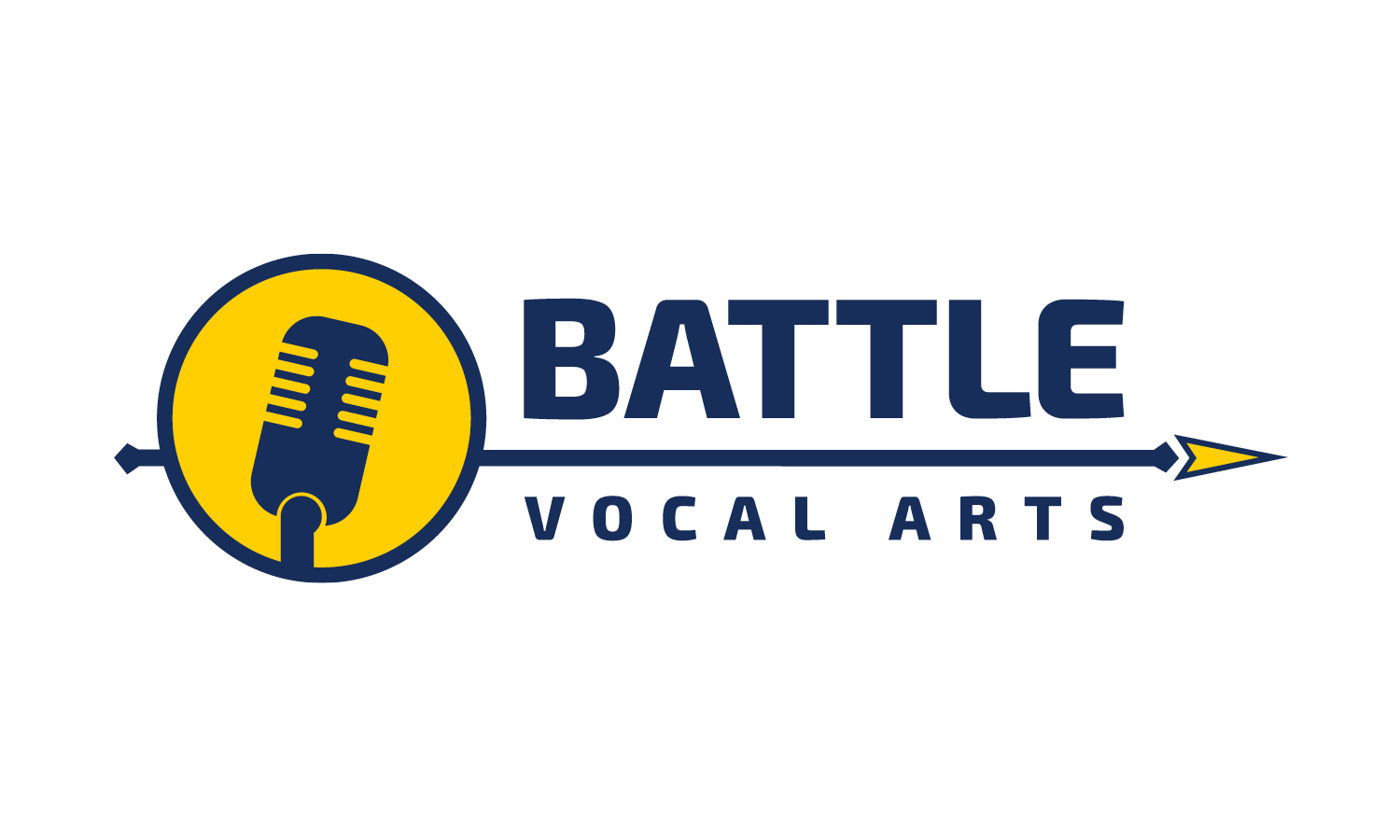 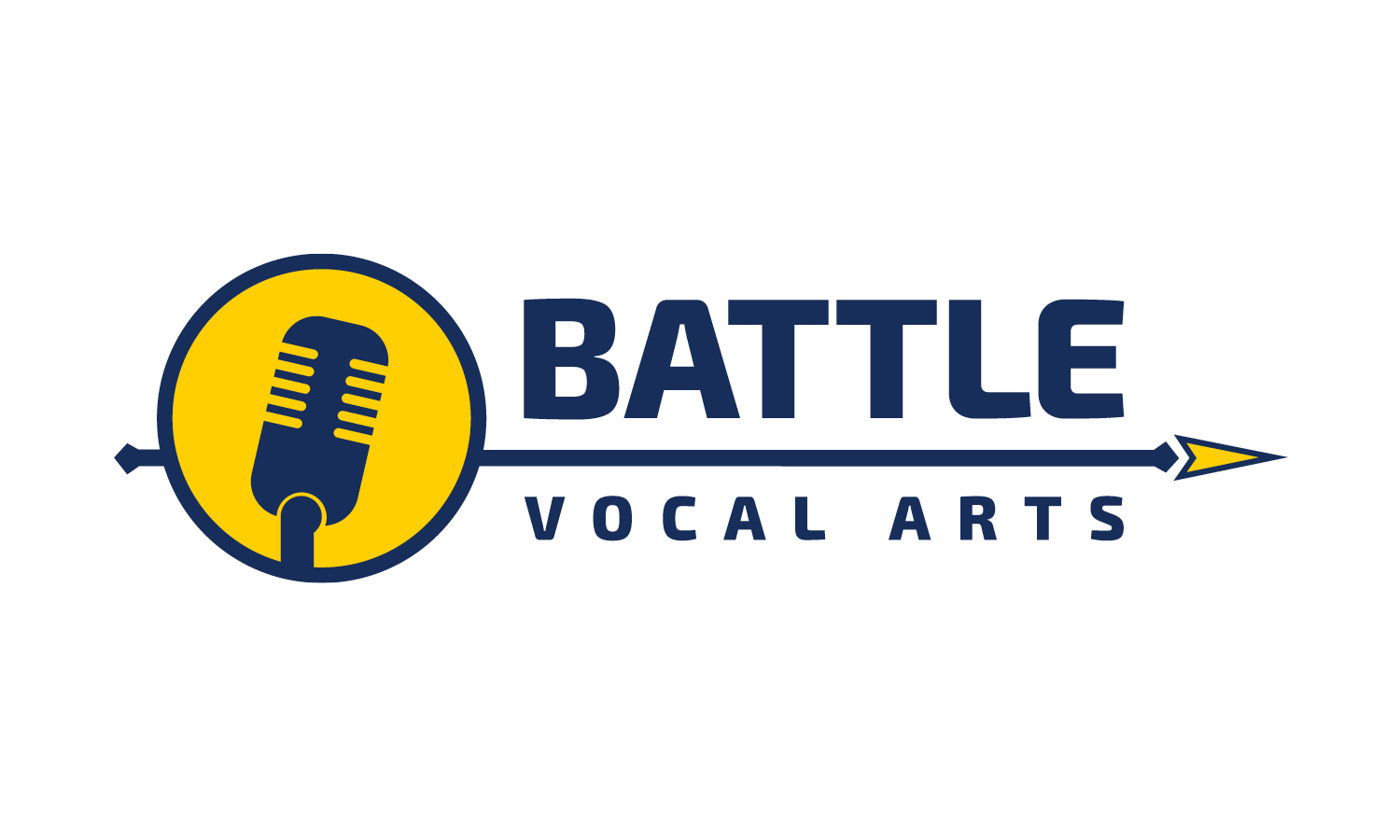 From: Jazz Rucker, Director of Vocal ArtsSubject: Central Methodist University Music FestivalDATE: March 3rd, 2016Central Methodist UniversityLinn Memorial Church409 N Church St, Fayette, MO 65248Admission: Free7:30am: Music Wing Opens7:45am: Depart to CMU8:48: Voices of Sparta Warm Up9:00:  Voices of Sparta Performance 9:48: Siren Sound Warm Up10:00: Siren Sound Performance 10:48: Apollo Warm Up11:00: Apollo Performance 11:48: Concert Choir Warm Up12:00: Concert Choir (Apollo/Siren Sound/Battalion) Performance12:12: Battalion Warm Up12:24: Battalion Performance 1:00: Oakland MS Performance 1:20: Lunch on campus/gathering ratingsBring sack lunch or $5 for all you can eat campus dining3:00: Depart to BattleNotes:We will wear concert attire. You NEED black dress shoes.We will support all choirs from our area. Please watch in the church when you are not called to sing. Positive and support are the words for the dayThanksJazz RuckerDirector of Vocal Arts